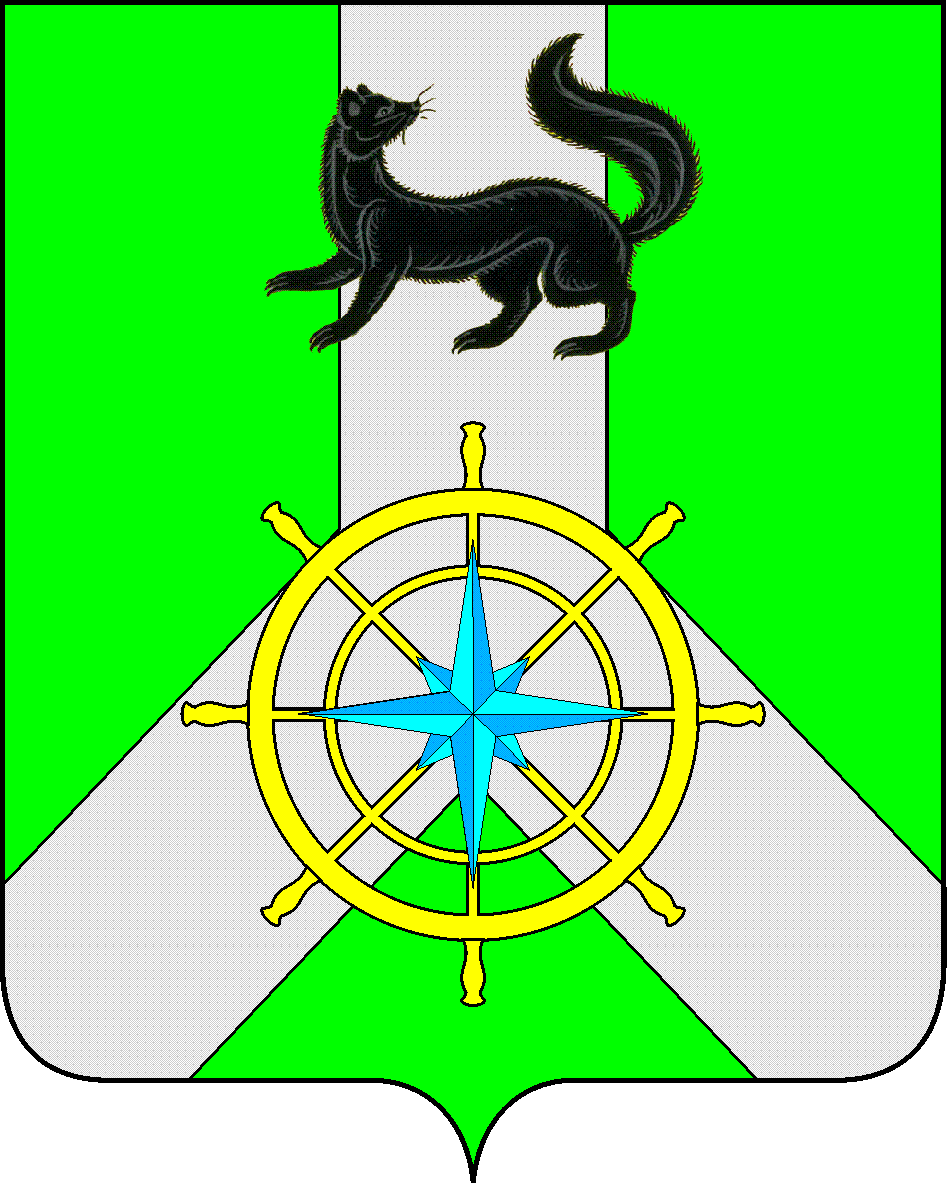 Р О С С И Й С К А Я  Ф Е Д Е Р А Ц И ЯИ Р К У Т С К А Я  О Б Л А С Т ЬК И Р Е Н С К И Й   М У Н И Ц И П А Л Ь Н Ы Й   Р А Й О НД У М А РЕШЕНИЕ № 314/630 мая 2018 г.									 г. КиренскВ соответствии с Бюджетным кодексом Российской Федерации, Положением о бюджетном процессе в муниципальном образовании Киренский район, утвержденным решением Думы Киренского муниципального района от 30.05.2014 N 33/5, руководствуясь статьей 25, 51, 54, 61 Устава муниципального образования Киренский район, заслушав отчет об исполнении бюджета муниципального образования Киренский район за 2017 год, информацию Контрольно-счетной палаты муниципального образования Киренский район о результатах внешней проверки годового отчета об исполнении бюджета муниципального образования Киренский район за 2017 год, ДУМА РЕШИЛА:Утвердить отчет об исполнении бюджета МО Киренский район за 2017 год - по доходам в сумме – 981484,6 тыс.руб.- по расходам в сумме – 976149,5 тыс.руб.- профицит бюджета – 5335 тыс.руб.Утвердить исполнение бюджета по доходам по кодам классификации доходов бюджетов в соответствии с приложением № 1 к данному решению.Утвердить исполнение бюджета по доходам по кодам видов доходов, подвидов доходов, классификации операций сектора государственного управления, относящихся к доходам бюджета в соответствии с приложением № 2 к данному решению.Утвердить исполнение расходов бюджета по ведомственной структуре расходов в соответствии с приложением № 3 к данному решению.Утвердить исполнение расходов бюджета по разделам и подразделам классификации расходов бюджетов в соответствии с приложением № 4 к данному решению.Утвердить источники финансирования дефицита бюджета по кодам классификации источников финансирования дефицитов бюджетов, в соответствии с приложением № 5 к данному решению.Утвердить источники финансирования дефицита бюджета по кодам групп, подгрупп, статей, видов источников финансирования дефицитов бюджетов классификации операций сектора государственного управления, относящихся к источникам финансирования дефицитов бюджетов, в соответствии с приложением № 6 к данному решению.Решение подлежит официальному опубликованию в газете «Ленские зори» и размещению на официальном сайте администрации Киренского муниципального района www.kirenskrn.irkobl.ru в разделе «Дума Киренского района».Решение вступает в силу со дня его официального опубликования (обнародования).МэрКиренского муниципального района					К.В. СвистелинПредседатель ДумыКиренского муниципального района					Д.М. Ткаченко Об утверждении отчета об исполнении бюджетамуниципального образования Киренский район за 2017 год